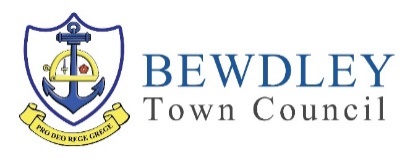 APPLICATION FOR GRANT AID 2020/21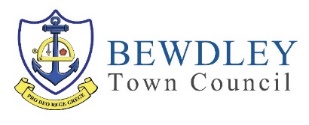 Name of the OrganisationAddressTelephone: ______________________________Email: _________________________________________________Grant Requested: £___________________________________________________________________________Purpose for which Grant is required:How much (if any) will be from your own resources?What is your Organisation’s present financial position? Please summarise & attach a copy of your most up-to-date set of accounts and bank statement(s). (A further more up-to-date statement and accounts may be required before any final decision is made.)Have you made an application for a grant to any other bodies? Is so, to whom?Brief details of Organisation’s own fund-raising effortsSigned         ________________________________________      Print Name ________________________________________Position       ________________________________________Date             ____________________OFFICE USE ONLYMinute Number: ______________________________         Date:  ____________________Minute Number: ______________________________         Date:  ____________________